    Scholar Exchange: First Amendment Freedom of Religion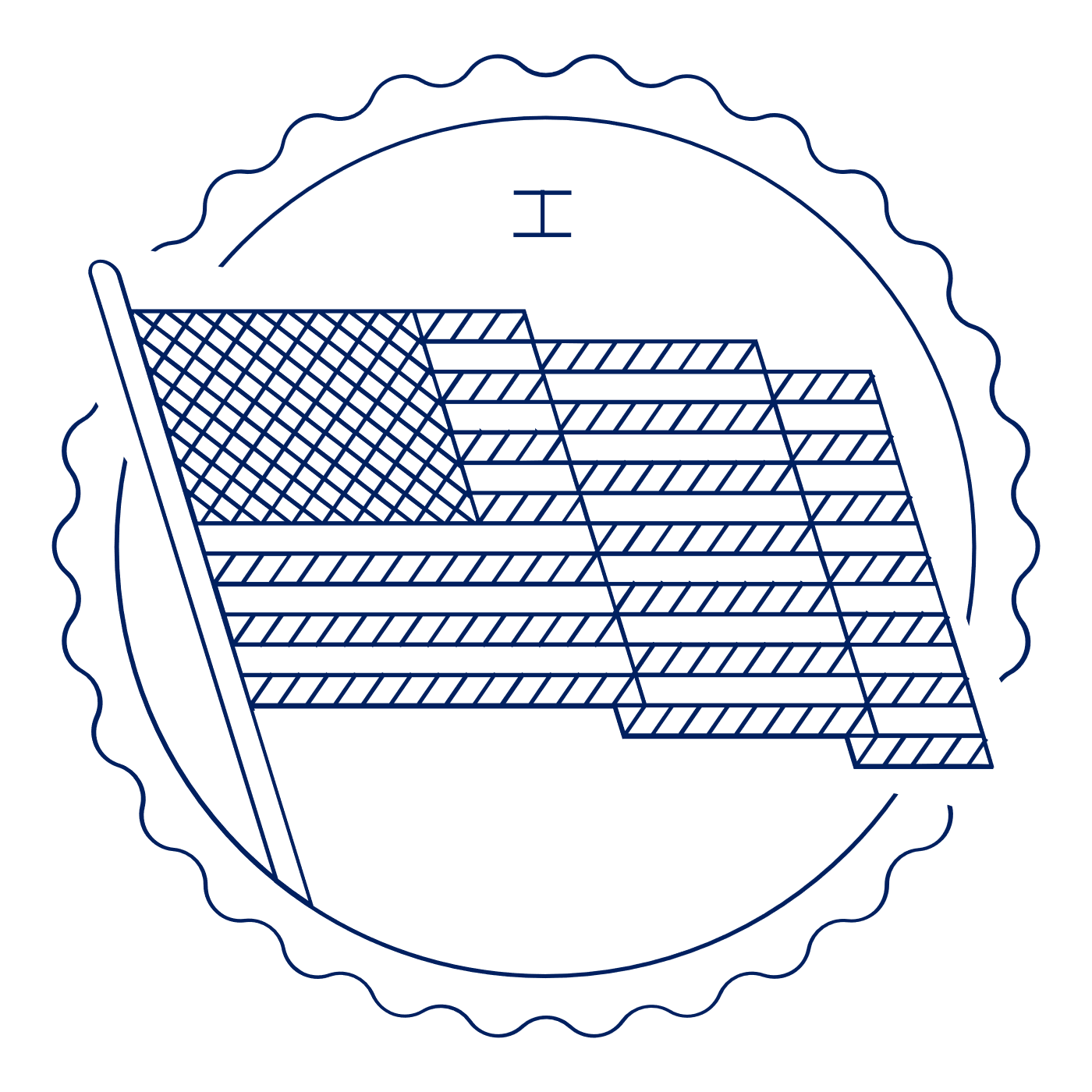   Introductory Level Class Outline and   WorksheetOVERVIEWPart I. First Amendment Text: A Brief IntroductionPart II. Founding Story of the Religion Clauses
Part III. The Establishment ClausePart IV. The Free Exercise ClauseINTERACTIVE CONSTITUTION RESOURCES Resources for the First Amendment Freedom of Religion Establishment Clause and Free Exercise Clause.INTRODUCTION Big QuestionsWhy did the Founding generation write protections for religious liberty into the First Amendment?What is the Establishment Clause?  What was the Founders’ vision for this provision of the First Amendment?  And how has the Supreme Court interpreted it over time?What is the Free Exercise Clause?  What was the Founders’ vision for this provision of the First Amendment?  And how has the Supreme Court interpreted it over time?What are some of the most important areas of constitutional debate over religious liberty today?Big IdeaThe First Amendment protects religious liberty in two ways. First, it guards against government establishment of religion.  And second, it protects the free exercise of religion. Together, these constitutional promises are at the core of our freedom of conscience—the right to freely believe as we wish.Part I: First Amendment Text: A Brief IntroductionPart II: The Founding Story of the Religion ClausesPart III: The Establishment ClausePart IV: The Free Exercise ClauseNotes and Questions: Write three words that summarize the two religion clauses.Write three words that summarize the two religion clauses.The Establishment ClauseThe Free Exercise ClauseWhat are some religious groups that came to the colonies searching for religious freedom?Give one example of what a government-established church looked like in colonial America.What is an example of a relatively easy case involving the Establishment Clause?What are the three most common types of Establishment cases?What are the three most common types of Establishment cases?What are the three most common types of Establishment cases?The Free Exercise Clause is used in a variety of legal challenges, like…The Free Exercise Clause is used in a variety of legal challenges, like…when the government bans behavior that a person’s religion requires. What is an example?when the government requires conduct that a person’s religion bans. What is an example?when individuals claim that laws burden religious observance. What is an example?In addition to Reynolds v. United States, what are two Free Exercise cases discussed?In addition to Reynolds v. United States, what are two Free Exercise cases discussed?In addition to Reynolds v. United States, what are two Free Exercise cases discussed?CaseBrief BackgroundSupreme Court’s RulingReynolds v. United States (1878)